    Денсаулық сақтау саласындағы мемлекеттік көрсетілетін қызметтер регламенттерін бекіту туралыЖамбыл облысы әкімдігінің 2015 жылғы 10 тамыздағы № 193 қаулысы. Жамбыл облысы Әділет департаментінде 2015 жылғы 16 қыркүйекте № 2765 болып тіркелді.      РҚАО-ның ескертпесі.
      Құжаттың мәтінінде түпнұсқаның пунктуациясы мен орфографиясы сақталған.       "Қазақстан Республикасындағы жергілікті мемлекеттік басқару және өзін-өзі басқару туралы" Қазақстан Республикасының 2001 жылғы 23 қаңтардағы Заңына және "Мемлекеттік көрсетілетін қызметтер туралы" Қазақстан Республикасының 2013 жылғы 15 сәуірдегі Заңына сәйкес Жамбыл облысының әкімдігі ҚАУЛЫ ЕТЕДІ:      1. Қоса беріліп отырған:       1) "Дәрігерді үйге шақыру" мемлекеттік көрсетілетін қызмет регламенті;       2) "Дәрігердің қабылдауына жазылу" мемлекеттік көрсетілетін қызмет регламенті;       3) "Алғашқы медициналық-санитариялық көмек көрсететін медициналық ұйымдарға тіркелу" мемлекеттік көрсетілетін қызмет регламенті;       4) "АИТВ-инфекциясының болуына ерікті анонимді және міндетті құпия медициналық тексерілу" мемлекеттік көрсетілетін қызмет регламенті;       5) "Туберкулезге қарсы ұйымнан анықтама беру" мемлекеттік көрсетілетін қызмет регламенті;      6) Күші жойылды - Жамбыл облысы әкімдігінің 18.04.2016 № 131 (алғашқы ресми жарияланған күнінен кейін күнтізбелік он күн өткен соң қолданысқа енгізіледі) қаулысымен.
      7) Күші жойылды - Жамбыл облысы әкімдігінің 18.04.2016 № 131 (алғашқы ресми жарияланған күнінен кейін күнтізбелік он күн өткен соң қолданысқа енгізіледі) қаулысымен.
       8) "Стационарлық науқастың медициналық картасынан үзінді көшірме беру" мемлекеттік көрсетілетін қызмет регламенті;        9) "Медициналық-санитариялық алғашқы көмек көрсететін медициналық ұйымнан анықтама беру" мемлекеттік көрсетілетін қызмет регламенті;       10) "Медициналық-санитариялық алғашқы көмек көрсететін медициналық ұйымнан еңбекке уақытша жарамсыздық парағын беру" мемлекеттік көрсетілетін қызмет регламенті;      11) "Медициналық-санитариялық алғашқы көмек көрсететін медициналық ұйымнан еңбекке уақытша жарамсыздық туралы анықтама беру" мемлекеттік көрсетілетін қызмет регламенті бекітілсін.      2. "Жамбыл облысы әкімдігінің денсаулық сақтау басқармасы" коммуналдық мемлекеттік мекемесі заңнамада белгіленген тәртіппен:      1) осы қаулының әділет органдарында мемлекеттік тіркелуін;      2) осы қаулының мемлекеттік тіркеуден өткеннен кейін он күнтізбелік күн ішінде оны ресми жариялауға мерзімді баспа басылымдарына және "Әділет" ақпараттық-құқықтық жүйесіне жіберуді;      3) осы қаулының Жамбыл облысы әкімдігінің интернет-ресурсында орналастырылуын қамтамасыз етсін.       3. "Денсаулық сақтау саласындағы мемлекеттік көрсетілетін қызметтер регламенттерін бекіту туралы" Жамбыл облысы әкімдігінің 2015 жылғы 29 желтоқсандағы №370 қаулысының (Нормативтiк құқықтық актiлердiң мемлекеттiк тiркеу тiзiлiмiнде №2480 болып тiркелген, 2015 жылдың 7 ақпанында №15-16 (18049-18050) "Ақ жол" газетiнде жарияланған) күші жойылды деп танылсын.       4. Осы қаулының орындалуын бақылау облыс әкімінің орынбасары Е.Манжуовқа жүктелсін.       5. Осы қаулы әділет органдарында мемлекеттiк тiркелген күннен бастап күшiне енедi және оның алғашқы ресми жарияланған күнінен кейін күнтізбелік он күн өткен соң қолданысқа енгізіледі.  "АИТВ-инфекциясының болуына ерікті анонимді және міндетті құпия медициналық тексерілу" мемлекеттік көрсетілетін қызмет регламенті 1. Жалпы ережелер       1. "АИТВ-инфекциясының болуына ерікті анонимді және міндетті құпия медициналық тексерілу" мемлекеттік көрсетілетін қызметі (бұдан әрі – мемлекеттік көрсетілетін қызмет) Қазақстан Республикасы Денсаулық сақтау және әлеуметтік даму министрінің 2015 жылғы 27 сәуірдегі № 272 "Денсаулық сақтау саласындағы мемлекеттік көрсетілетін қызметтер стандарттарын бекіту туралы" (нормативтік құқықтық актілерін мемлекеттік тіркеу тізілімінде 2015 жылы 11 маусымда № 11304 тіркелген) бұйрығымен бекітілген "АИТВ-инфекциясының болуына ерікті анонимді және міндетті құпия медициналық тексерілу" мемлекеттік көрсетілетін қызмет стандартына (бұдан әрі - стандарт) сәйкес Жамбыл облысының медициналық-санитариялық алғашқы көмек көрсететін медициналық ұйымдары мен "Жамбыл облыстық жүре пайда болған иммунтапшылық синдромының алдын алу және оған қарсы күрес жөніндегі орталығы" мемлекеттік коммуналдық мекемесімен (бұдан әрі – көрсетілетін қызметті беруші) көрсетіледі.       2. Өтініштерді қабылдау және мемлекеттік көрсетілетін қызметтің нәтижелерін беру қызметті беруші арқылы жүзеге асырылады.       Мемлекеттік көрсетілетін қызметті көрсету нысаны – қағаз түрінде.       3. Мемлекеттік көрсетілетін қызметті көрсету нәтижесі – "Адамның иммунтапшылық вирусы инфекциясы мәселелері бойынша тегін негізде Қазақстан Республикасы азаматтарды және оралмандарды ерікті түрде анонимдік және (немесе) құпия медициналық зерттеліп-қаралу және консультация алу қағидаларын бекіту туралы" Қазақстан Республикасы Денсаулық сақтау және әлеуметтік даму министрінің 2015 жылғы 22 сәуірдегі № 246 бұйрығына (Нормативтік құқықтық актілерді тіркеу тізілімінде № 11145 болып тіркелген) сәйкес адамның иммун тапшылығы вирусына антиденелерді зерттеу туралы анықтама-сертификат. 2. Мемлекеттік қызметтер көрсету процесінде көрсетілетін қызметті берушінің құрылымдық бөлімшелерінің (қызметкерлерінің) іс-қимылы тәртібін сипаттау      4. Мемлекеттік көрсетілетін қызметті көрсету бойынша рәсімдерді (әрекеттерді) бастауға негіздеме болып стандарттың 9-тармағына сәйкес көрсетілетін қызметті алушының өтініші мен мемлекеттік қызметті көрсету үшін қажетті құжаттары (бұдан әрі - құжаттар ) болып табылады.      5. Мемлекеттік көрсетілетін қызметті көрсету процесінің құрамына кіретін әрбір рәсімнің (әрекеттердің) мазмұны, оны орындау ұзақтығы:      1) қызмет берушінің жауапты қызметкері қызмет алушының құжаттарын қабылдайды және қызметті берушінің емшара бөлмесіне қанды алу үшін жолдайды – орындау уақыты 30 (отыз) минут;      2) қызметті берушінің емшаралық бөлмесінің жауапты қызметкері қызмет алушының қанын алып, адамның иммун тапшылығы вирусының болуына "Жамбыл облысы әкімдігінің денсаулық сақтау басқармасы Жамбыл облыстық жұқтырылған иммун тапшылығы синдромының алдын алу және онымен күрес жүргізу орталығы" коммуналдық мемлекеттік қазыналық кәсіпорнының зертханасына (бұдан әрі - зертхана) тексеруге жолдайды - орындау уақыты 1 (бір) жұмыс күні;      3) зертхананың жауапты қызметкері қызметті алушының қанын тексергеннен кейін, зерттеу нәтижесін қызметті берушіге жолдайды – орындау уақыты зерттеп-қараудың теріс нәтижесінде – 1 (бір) жұмыс күні. Зерттеп-қараудың оң нәтиже болғанда қанды кайта тексеруге жолдайды – орындау уақыты 17 (он жеті) жұмыс күні;      4) қызмет берушінің басшылығы мемлекеттік қызмет нәтижесін рәсімдейді – орындау уақыты 1 (бір) жұмыс күні;      5) қызмет берушінің жауапты қызметкері мемлекеттік көрсетілетін қызмет нәтижесін қызметті алушыға ұсынады – орындау уақыты қызметті алушы қызметті берушіге құжаттар топтамасын тапсырған сәттен бастап - зерттеп-қараудың теріс нәтижесінде 3 (үш) жұмыс күні; зерттеп-қараудың оң нәтижесінде - 20 (жиырма) жұмыс күні.      Көрсетілетін қызметті алушының мемлекеттік көрсетілетін қызметті алу үшін ұсынған құжаттардың және (немесе) олардағы деректердің (мәліметтердің) анық еместігін анықтауы мемлекеттік қызметті көрсетуден бас тарту үшін негіз болып табылады.      Ескерту. 5 - тармақ жаңа редакцияда - Жамбыл облысы әкімдігінің 29.12.2017 №296 (алғашқы ресми жарияланған күнінен кейін күнтізбелік он күн өткен соң қолданысқа енгізіледі) қаулысымен.
      6. Мемлекеттік қызметті көрсету бойынша рәсімнің (әрекеттің) нәтижесі мынадай рәсімді (әрекетті) орындауды бастау үшін негіз болады:      1) қызмет берушінің жауапты қызметкерінің қызметті алушының құжаттарын қабылдауы;      2) қызметті берушінің емшаралық бөлмесінің жауапты қызметкері қызмет алушының қанын алуы;      3) қызметті алушынының қанын "Жамбыл облыстық жүре пайда болған иммунтапшылық синдромының алдын алу және оған қарсы күрес жөніндегі орталығы" мемлекеттік коммуналдық мекемесімен зерттеуі;      4) зертхананың жауапты қызметкерінің қызмет берушіге зерттеу нәтижесін жолдауы;      5) қызмет берушінің басшылығының мемлекеттік көрсетілетін қызмет нәтижесін рәсімдеуі;      6) қызметті алушыға мемлекеттік көрсетілетін қызмет нәтижесін ұсынуы. 3. Мемлекеттік қызметтерді көрсету процесінде көрсетілетін қызметті берушінің құрылымдық бөлімшелерінің (қызметкерлерінің) өзара іс-қимылы тәртібін сипаттау      7. Мемлекеттік көрсетілетін қызметті көрсету процесіне қатысатын көрсетілетін қызметті берушінің құрылымдық бөлімшелерінің (қызметкерлерінің) тізбесі:      1) қызметті берушінің жауапты қызметкері;      2) қызметті берушінің емшара бөлмесінің қызметкері;      3) "Жамбыл облыстық жүре пайда болған иммунтапшылық синдромының алдын алу және оған қарсы күрес жөніндегі орталығы" мемлекеттік коммуналдық мекемесі;      4) қызметті берушінің басшылығы.      8. Қызмет берушінің құрылымдық бөлімшелері арасындағы рәсімдердің (әрекеттердің) дәйектілігін сипаттау:      1) қызмет берушінің жауапты қызметкері қызмет алушының құжаттарын қабылдайды және қызметті берушінің емшара бөлмесіне қанды алу үшін жолдайды – орындау уақыты 30 (отыз) минут;      2) қызметті берушінің емшаралық бөлмесінің жауапты қызметкері қызмет алушының қанын алып, "Жамбыл облыстық жүре пайда болған иммунтапшылық синдромының алдын алу және оған қарсы күрес жөніндегі орталығы" мемлекеттік коммуналдық мекемесіне тексеруге жолдайды - орындау уақыты 1 (бір) жұмыс күні;      3) "Жамбыл облыстық жүре пайда болған иммунтапшылық синдромының алдын алу және оған қарсы күрес жөніндегі орталығы" мемлекеттік коммуналдық мекемесі зертханасының жауапты қызметкері қызметті алушының қанын тексергеннен кейін, зерттеу нәтижесін қызметті берушіге жолдайды – орындау уақыты зерттеп-қараудың теріс нәтижесінде – 1 (бір) жұмыс күні. Оң нәтиже болғанда қанды кайта тексеруге жолдайды – орындау уақыты 17 (он жеті) жұмыс күні;      4) қызмет берушінің басшылығы мемлекеттік қызмет нәтижесін рәсімдейді – орындау уақыты 1 (бір) жұмыс күні;      5) қызмет берушінің жауапты қызметкері мемлекеттік көрсетілетін қызмет нәтижесін қызметті алушыға ұсынады – орындау уақыты қызметті алушы қызметті берушіге құжаттар топтамасын тапсырған сәттен бастап - зерттеп-қараудың теріс нәтижесінде зерттеп-қараудың теріс нәтижесінде – 3 (үш) жұмыс күні; зерттеп-қараудың оң нәтижесінде - 20 (жиырма) жұмыс күні.       9. Мемлекеттік қызмет көрсету процесінде рәсімдердің (іс-қимылдардың) ретін, көрсетілетін қызметті берушінің құрылымдық бөлімшелерінің (қызметкерлерінің) өзара іс-қимылдарының сипаттамасы осы регламенттің қосымшасына сәйкес мемлекеттік қызмет көрсетудің бизнес-процестерінің анықтамалығында көрсетіледі. Мемлекеттік қызмет көрсетудің бизнес-процестерінің анықтамалығы Жамбыл облысы әкімдігінің zhambyl.gov.kz ресми сайтында және "Жамбыл облысы әкімдігінің денсаулық сақтау басқармасы" коммуналдық мемлекеттік мекемесінің http://densaulyk.zhambyl.kz интернет-ресурсында орналастырылады.  "АИТВ-инфекциясының болуына ерікті анонимді және міндетті құпия медициналық тексерілу" мемлекеттік көрсетілетін қызмет көрсетудің бизнес-процестерінің анықтамалығы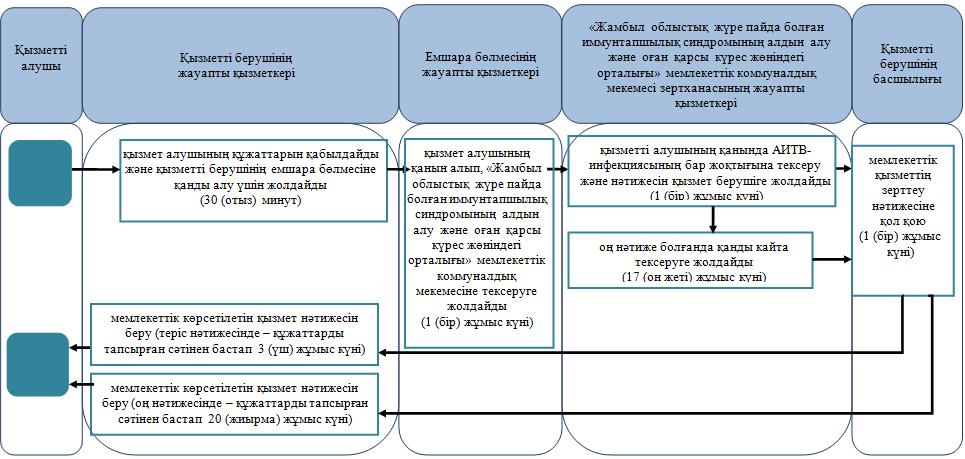  Шартты белгілер: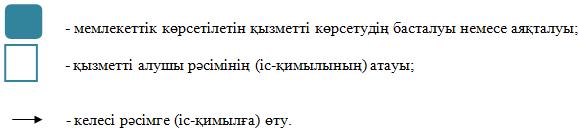 Жамбыл облысы әкімдігінің 
2015 жылғы "10" тамыздағы 
193 қаулысымен бекітілген "АИТВ-инфекциясының
болуына
ерікті анонимді және міндетті
құпия медициналық тексерілу"
мемлекеттік көрсетілетін қызмет
регламентiне қосымша